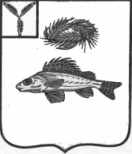 СОВЕТДЕКАБРИСТСКОГО МУНИЦИПАЛЬНОГО ОБРАЗОВАНИЯЕРШОВСКОГО МУНИЙИПАЛЬНОГО РАЙОНАСАРАТВОСКОЙ ОБЛАСТИРЕШЕНИЕот 22.03.2021 года								№ 98-225			В соответствии с Федеральным законом от 25.12.2008 г. №273-ФЗ «О противодействии коррупции», Федеральным законом от 02.03.2007 г. №25-ФЗ «О муниципальной службе в Российской Федерации», руководствуясь Уставом Декабристского муниципального образования Ершовского муниципального района, Совет Декабристского муниципального образования Ершовского муниципального района приняло РЕШЕНИЕ:Внести в приложение №4 к решению Совета Декабристского муниципального образования Ершовского муниципального района от 01.03.2016 №39-93 «О порядке представления лицами, замещающими муниципальные должности в Декабристском муниципальном образовании сведений о доходах и расходах, проверки достоверности сведений о доходах и их полноты и соблюдения ограничений, запретов и обязанностей, установленных законодательством Российской Федерации и порядке размещения сведений о доходах, расходах в информационно-телекоммуникационной сети "Интернет"» изменения1.1. Дополнить   пунктом 1.1. следующего содержания:      «1.1. Основания для увольнения (освобождения от должности) в связи с утратой доверия:1) непринятия лицом мер по предотвращению и (или) урегулированию конфликта интересов, стороной которого оно является;2) непредставления лицом сведений о своих доходах, об имуществе и обязательствах имущественного характера, а также о доходах, об имуществе и обязательствах имущественного характера своих супруги (супруга) и несовершеннолетних детей либо представления заведомо недостоверных или неполных сведений, если иное не установлено федеральными законами;3) участия лица на платной основе в деятельности органа управления коммерческой организации, за исключением случаев, установленных федеральным законом;4) осуществления лицом предпринимательской деятельности;5) вхождения лица в состав органов управления, попечительских или наблюдательных советов, иных органов иностранных некоммерческих неправительственных организаций и действующих на территории Российской Федерации их структурных подразделений, если иное не предусмотрено международным договором Российской Федерации или законодательством Российской Федерации.6) в случае совершения правонарушений, установленных статьями 14.1 и 15 Федерального закона от 02.03.2007 г. №25-ФЗ «О муниципальной службе в Российской Федерации»;1.2. Дополнить пункт 2 абзацами следующего содержания:«Решение об увольнении принимается на основании:1) доклада о результатах проверки, проведенной подразделением кадровой службы соответствующего муниципального органа по профилактике коррупционных и иных правонарушений;2) рекомендации комиссии по соблюдению требований к служебному поведению муниципальных служащих и урегулированию конфликта интересов в случае, если доклад о результатах проверки направлялся в комиссию;3) объяснений муниципального служащего;4) иных материалов».Разместить настоящее решение на официальном сайте администрации Ершовского  муниципального района.Глава Декабристского муниципального образования                                                     М.А. Полещук             О внесении дополнения в решение Совета Декабристского муниципального образования от 01.03.2016 №39-93